ПРАВИТЕЛЬСТВО РОССИЙСКОЙ ФЕДЕРАЦИИПОСТАНОВЛЕНИЕот 3 декабря 2014 г. N 1300ОБ УТВЕРЖДЕНИИ ПЕРЕЧНЯВИДОВ ОБЪЕКТОВ, РАЗМЕЩЕНИЕ КОТОРЫХ МОЖЕТ ОСУЩЕСТВЛЯТЬСЯНА ЗЕМЛЯХ ИЛИ ЗЕМЕЛЬНЫХ УЧАСТКАХ, НАХОДЯЩИХСЯВ ГОСУДАРСТВЕННОЙ ИЛИ МУНИЦИПАЛЬНОЙ СОБСТВЕННОСТИ,БЕЗ ПРЕДОСТАВЛЕНИЯ ЗЕМЕЛЬНЫХ УЧАСТКОВИ УСТАНОВЛЕНИЯ СЕРВИТУТОВВ соответствии с пунктом 3 статьи 39.36 Земельного кодекса Российской Федерации Правительство Российской Федерации постановляет:1. Утвердить прилагаемый перечень видов объектов, размещение которых может осуществляться на землях или земельных участках, находящихся в государственной или муниципальной собственности, без предоставления земельных участков и установления сервитутов.2. Настоящее постановление вступает в силу с 1 марта 2015 г.Председатель ПравительстваРоссийской ФедерацииД.МЕДВЕДЕВУтвержденпостановлением ПравительстваРоссийской Федерацииот 3 декабря 2014 г. N 1300ПЕРЕЧЕНЬВИДОВ ОБЪЕКТОВ, РАЗМЕЩЕНИЕ КОТОРЫХ МОЖЕТ ОСУЩЕСТВЛЯТЬСЯНА ЗЕМЛЯХ ИЛИ ЗЕМЕЛЬНЫХ УЧАСТКАХ, НАХОДЯЩИХСЯВ ГОСУДАРСТВЕННОЙ ИЛИ МУНИЦИПАЛЬНОЙ СОБСТВЕННОСТИ,БЕЗ ПРЕДОСТАВЛЕНИЯ ЗЕМЕЛЬНЫХ УЧАСТКОВИ УСТАНОВЛЕНИЯ СЕРВИТУТОВ1. Подземные линейные сооружения, а также их наземные части и сооружения, технологически необходимые для их использования, для размещения которых не требуется разрешения на строительство.2. Водопроводы и водоводы всех видов, для размещения которых не требуется разрешения на строительство.3. Линейные сооружения канализации (в том числе ливневой) и водоотведения, для размещения которых не требуется разрешения на строительство.4. Элементы благоустройства территории, в том числе малые архитектурные формы, за исключением некапитальных нестационарных строений и сооружений, рекламных конструкций, применяемых как составные части благоустройства территории.(п. 4 в ред. Постановления Правительства РФ от 30.06.2018 N 765)4(1). Пандусы и другие приспособления, обеспечивающие передвижение маломобильных групп населения, за исключением пандусов и оборудования, относящихся к конструктивным элементам зданий, сооружений.(п. 4(1) введен Постановлением Правительства РФ от 30.06.2018 N 765)5. Линии электропередачи классом напряжения до 35 кВ, а также связанные с ними трансформаторные подстанции, распределительные пункты и иное предназначенное для осуществления передачи электрической энергии оборудование, для размещения которых не требуется разрешения на строительство.6. Нефтепроводы и нефтепродуктопроводы диаметром DN 300 и менее, газопроводы и иные трубопроводы давлением до 1,2 Мпа, для размещения которых не требуется разрешения на строительство.7. Тепловые сети всех видов, включая сети горячего водоснабжения, для размещения которых не требуется разрешения на строительство.8. Геодезические пункты государственной геодезической сети, нивелирные пункты государственной нивелирной сети, гравиметрические пункты государственной гравиметрической сети, а также геодезические пункты геодезических сетей специального назначения, геодезические, межевые, предупреждающие и иные знаки, включая информационные табло (стелы) и флагштоки.(в ред. Постановления Правительства РФ от 21.03.2023 N 440)9. Защитные сооружения гражданской обороны, сооружения инженерной защиты, для размещения которых не требуется разрешения на строительство.(п. 9 в ред. Постановления Правительства РФ от 12.11.2020 N 1816)10. Объекты, предназначенные для обеспечения пользования недрами, для размещения которых не требуется разрешения на строительство.11. Линии связи, линейно-кабельные сооружения связи и иные сооружения связи, для размещения которых не требуется разрешения на строительство.(п. 11 в ред. Постановления Правительства РФ от 30.04.2016 N 385)12. Проезды, в том числе вдольтрассовые, и подъездные дороги, для размещения которых не требуется разрешения на строительство.13. Пожарные водоемы и места сосредоточения средств пожаротушения.14. Пруды-испарители.15. Отдельно стоящие ветроэнергетические установки и солнечные батареи, для размещения которых не требуется разрешения на строительство.16. Пункты охраны правопорядка и стационарные посты дорожно-патрульной службы, для размещения которых не требуется разрешения на строительство.(п. 16 введен Постановлением Правительства РФ от 30.04.2016 N 385)17. Пункты весового контроля автомобилей, для размещения которых не требуется разрешения на строительство.(п. 17 введен Постановлением Правительства РФ от 30.04.2016 N 385)18. Ограждающие устройства (ворота, калитки, шлагбаумы, в том числе автоматические, и декоративные ограждения (заборы), размещаемые на придомовых территориях многоквартирных домов.(п. 18 введен Постановлением Правительства РФ от 30.04.2016 N 385; в ред. Постановления Правительства РФ от 12.11.2020 N 1816)19. Нестационарные объекты для оказания услуг общественного питания (сезонные (летние) кафе предприятий общественного питания), бытовых услуг, нестационарные объекты для организации обслуживания зон отдыха населения, в том числе на пляжных территориях в прибрежных защитных полосах водных объектов (теневые навесы, аэрарии, солярии, кабинки для переодевания, душевые кабинки, временные павильоны и киоски, туалеты, питьевые фонтанчики и другое оборудование, в том числе для санитарной очистки территории, пункты проката инвентаря, медицинские пункты первой помощи, площадки или поляны для пикников, танцевальные, спортивные и детские игровые площадки и городки), за исключением расположенных на землях лесного фонда указанных нестационарных объектов.(п. 19 в ред. Постановления Правительства РФ от 21.03.2023 N 440)20. Лодочные станции, для размещения которых не требуется разрешения на строительство.(п. 20 введен Постановлением Правительства РФ от 30.04.2016 N 385)21. Объекты, предназначенные для обеспечения безопасности людей на водных объектах, сооружения водно-спасательных станций и постов в береговой и прибрежной защитных полосах водных объектов, для размещения которых не требуется разрешения на строительство.(п. 21 введен Постановлением Правительства РФ от 30.04.2016 N 385)22. Пункты приема вторичного сырья, для размещения которых не требуется разрешения на строительство.(п. 22 введен Постановлением Правительства РФ от 30.04.2016 N 385)23. Передвижные цирки, передвижные зоопарки и передвижные луна-парки.(п. 23 введен Постановлением Правительства РФ от 30.04.2016 N 385)24. Сезонные аттракционы, палатки и лотки, размещаемые в целях организации ярмарок, на которых в том числе осуществляется реализация продуктов питания и сельскохозяйственной продукции, за исключением расположенных на землях лесного фонда указанных аттракционов, палаток и лотков.(п. 24 в ред. Постановления Правительства РФ от 21.03.2023 N 440)25. Пункты проката велосипедов, роликов, самокатов и другого спортивного инвентаря, для размещения которых не требуется разрешения на строительство, а также велопарковки.(п. 25 введен Постановлением Правительства РФ от 30.04.2016 N 385)26. Спортивные и детские площадки.(п. 26 введен Постановлением Правительства РФ от 30.04.2016 N 385)27. Площадки для дрессировки собак, площадки для выгула собак, а также голубятни.(п. 27 введен Постановлением Правительства РФ от 30.04.2016 N 385)28. Платежные терминалы для оплаты услуг и штрафов.(п. 28 введен Постановлением Правительства РФ от 30.04.2016 N 385)29. Общественные туалеты нестационарного типа.(п. 29 введен Постановлением Правительства РФ от 30.04.2016 N 385)30. Зарядные станции (терминалы) для электротранспорта.(п. 30 введен Постановлением Правительства РФ от 30.04.2016 N 385)31. Площадки для размещения строительной техники и строительных грузов, если проектом организации строительства размещение таких площадок предусмотрено за границами земельного участка, на котором планируются и (или) осуществляются строительство, реконструкция объекта капитального строительства, а также некапитальные строения, предназначенные для обеспечения потребностей застройщика (мобильные бытовые городки (комплексы производственного быта), офисы продаж).(п. 31 введен Постановлением Правительства РФ от 12.11.2020 N 1816)31(1). Площадки для размещения строительной техники и грузов для осуществления капитального или текущего ремонта объектов капитального строительства.(п. 31(1) введен Постановлением Правительства РФ от 21.03.2023 N 440)32. Площадки для размещения автомобильных заправочных станций компримированным и (или) сжиженным природным газом (контейнерных, модульных, передвижных автомобильных газовых заправщиков, модулей разгрузки емкостей с транспортными резервуарами) и оборудования, позволяющего осуществлять заправку транспортных средств компримированным и (или) сжиженным природным газом с таких объектов, а также некапитальных сооружений (мобильные комплексы производственного быта, офисы продаж) с целью обеспечения потребностей служб эксплуатации указанных объектов, для размещения которых не требуется разрешения на строительство.(п. 32 введен Постановлением Правительства РФ от 22.09.2022 N 1674)33. Мобильные здания, сооружения, предназначенные для пребывания, размещения осужденных, отбывающих наказание в виде принудительных работ, а также работников уголовно-исполнительной системы в целях обеспечения деятельности исправительных центров, изолированных участков, функционирующих как исправительные центры.(п. 33 введен Постановлением Правительства РФ от 26.10.2022 N 1904)34. Технические средства, которые обеспечивают возможность резервирования даты и времени в целях пересечения государственной границы Российской Федерации и соблюдения зарезервированных даты и времени и которыми оборудуются площадки для стоянки грузовых транспортных средств.(п. 34 введен Постановлением Правительства РФ от 21.03.2023 N 440)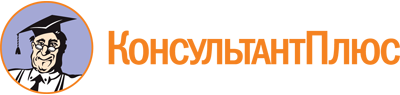 Постановление Правительства РФ от 03.12.2014 N 1300
(ред. от 21.03.2023)
"Об утверждении перечня видов объектов, размещение которых может осуществляться на землях или земельных участках, находящихся в государственной или муниципальной собственности, без предоставления земельных участков и установления сервитутов"Документ предоставлен КонсультантПлюс

www.consultant.ru

Дата сохранения: 28.06.2023
 Список изменяющих документов(в ред. Постановлений Правительства РФ от 30.04.2016 N 385,от 30.06.2018 N 765, от 12.11.2020 N 1816, от 22.09.2022 N 1674,от 26.10.2022 N 1904, от 21.03.2023 N 440)Список изменяющих документов(в ред. Постановлений Правительства РФ от 30.04.2016 N 385,от 30.06.2018 N 765, от 12.11.2020 N 1816, от 22.09.2022 N 1674,от 26.10.2022 N 1904, от 21.03.2023 N 440)КонсультантПлюс: примечание.П. 1 применяется с учетом особенностей, установленных ст. 9 Федерального закона от 01.04.2020 N 69-ФЗ (Распоряжение Правительства РФ от 21.09.2022 N 2724-р).КонсультантПлюс: примечание.П. 2 применяется с учетом особенностей, установленных ст. 9 Федерального закона от 01.04.2020 N 69-ФЗ (Распоряжение Правительства РФ от 21.09.2022 N 2724-р).КонсультантПлюс: примечание.П. 3 применяется с учетом особенностей, установленных ст. 9 Федерального закона от 01.04.2020 N 69-ФЗ (Распоряжение Правительства РФ от 21.09.2022 N 2724-р).КонсультантПлюс: примечание.П. 4 применяется с учетом особенностей, установленных ст. 9 Федерального закона от 01.04.2020 N 69-ФЗ (Распоряжение Правительства РФ от 21.09.2022 N 2724-р).КонсультантПлюс: примечание.П. 4(1) применяется с учетом особенностей, установленных ст. 9 Федерального закона от 01.04.2020 N 69-ФЗ (Распоряжение Правительства РФ от 21.09.2022 N 2724-р).КонсультантПлюс: примечание.П. 5 применяется с учетом особенностей, установленных ст. 9 Федерального закона от 01.04.2020 N 69-ФЗ (Распоряжение Правительства РФ от 21.09.2022 N 2724-р).КонсультантПлюс: примечание.П. 7 применяется с учетом особенностей, установленных ст. 9 Федерального закона от 01.04.2020 N 69-ФЗ (Распоряжение Правительства РФ от 21.09.2022 N 2724-р).КонсультантПлюс: примечание.П. 9 применяется с учетом особенностей, установленных ст. 9 Федерального закона от 01.04.2020 N 69-ФЗ (Распоряжение Правительства РФ от 21.09.2022 N 2724-р).КонсультантПлюс: примечание.П. 11 применяется с учетом особенностей, установленных ст. 9 Федерального закона от 01.04.2020 N 69-ФЗ (Распоряжение Правительства РФ от 21.09.2022 N 2724-р).КонсультантПлюс: примечание.П. 12 применяется с учетом особенностей, установленных ст. 9 Федерального закона от 01.04.2020 N 69-ФЗ (Распоряжение Правительства РФ от 21.09.2022 N 2724-р).КонсультантПлюс: примечание.П. 14 применяется с учетом особенностей, установленных ст. 9 Федерального закона от 01.04.2020 N 69-ФЗ (Распоряжение Правительства РФ от 21.09.2022 N 2724-р).КонсультантПлюс: примечание.П. 31 применяется с учетом особенностей, установленных ст. 9 Федерального закона от 01.04.2020 N 69-ФЗ (Распоряжение Правительства РФ от 21.09.2022 N 2724-р).